Decatur County Board of Elections and Registration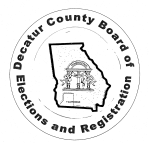 122 W. Water Street   P.O. Box 7428Bainbridge, GA 39818(229) 243-2087 Office   (229) 248-3743 Faxelections@decaturcountyga.govState of Georgia Decatur County Dec. 14, 2020Public Notice of Intent to Scan Early Pursuant to Emergency Rule 183-1-14-0.9-.15 Processing Absentee Ballots Prior to Election Day passed by the State Elections Board on November 23, 2020, notice is hereby given that the opening and scanning of absentee ballots returned of votes cast in the January 5, 2021, Runoff Election will begin at the Elections Office at the Courthouse Annex, 122 W. Water St., Bainbridge, Georgia, on Monday, December 28, 2020, beginning at 10 a.m. Carol P. HeardDecatur County Chief Elections Official